Заработная плата работников предприятий Пермского края по видам экономической деятельности за январь – сентябрь 2022 годаСреднемесячная номинальная начисленная заработная плата работников 
за сентябрь 2022 года сложилась в размере 49626,2 рубля. По отношению 
к сентябрю 2021 года ее рост составил 9,8%.Реальная заработная плата в сентябре 2022 года по сравнению с сентябрем 2021 года уменьшилась на 3,9%.За январь-сентябрь 2022 года среднемесячная номинальная начисленная заработная плата составила 49649,5 рубля, увеличившись по сравнению 
с соответствующим периодом 2021 года на 11,8%, реальная заработная плата уменьшилась на 3,2%.Сохраняется значительная дифференциация заработной платы по видам экономической деятельности.Среднемесячная начисленная заработная плата 
по видам экономической деятельности за сентябрь 2022г.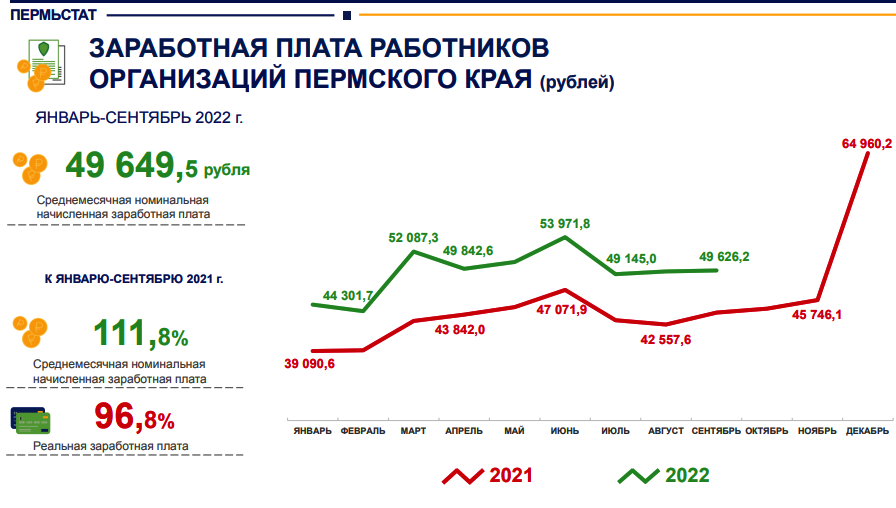 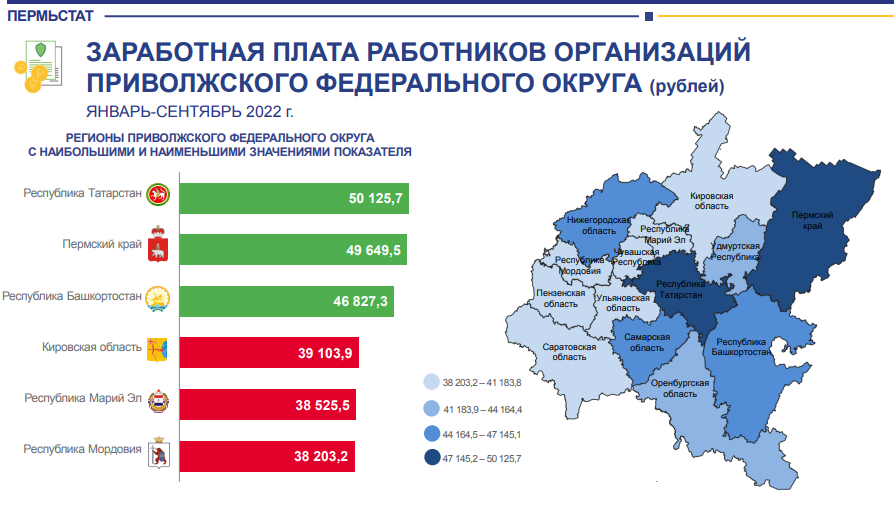 По данным Пермьстата по состоянию на 1 октября 2022 года просроченная задолженность по заработной плате по кругу наблюдаемых видов экономической деятельности в Пермском крае отсутствует. 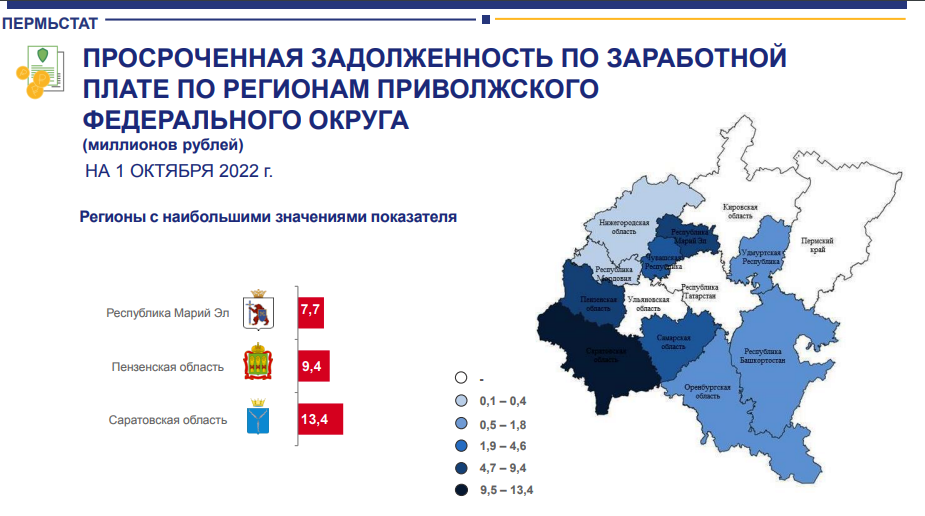 Сентябрь 2022Сентябрь 2022рублейв % ксентябрю 2021Всего49626,2109,8в том числе по видам экономической деятельности:Сельское, лесное хозяйство, охота, рыболовство и рыбоводство33779,6109,0Добыча полезных ископаемых72408,6111,8Обрабатывающие производства56314,1114,3Обеспечение электрической энергией, газом и паром; кондиционирование воздуха55678,2114,5Водоснабжение; водоотведение, организация сбора 
и утилизации отходов, деятельность по ликвидации загрязнений39207,9109,0Строительство46090,1104,9Торговля оптовая и розничная; ремонт автотранспортных средств и мотоциклов40895,1100,9Транспортировка и хранение50418,2119,8Деятельность гостиниц и предприятий общественного питания30346,4102,5Деятельность в области информации и связи74896,6109,8Деятельность финансовая и страховая63405,3116,4Деятельность по операциям с недвижимым имуществом35951,1114,3Деятельность профессиональная, научная и техническая62603,7108,3Деятельность административная и сопутствующие дополнительные услуги33219,1102,3Государственное управление и обеспечение военной безопасности; социальное обеспечение48633,999,2Образование40538,6112,4Деятельность в области здравоохранения и социальных услуг42958,8108,9Деятельность в области культуры, спорта, организации досуга и развлечений42459,2102,5Предоставление прочих видов услуг34408,8110,2